Ingleside on the Bay Coastal Watch Association (IOBCWA): 
Membership ApplicationThe IOB Coastal Watch Association was formed in 2019 to mitigate the negative effects of rapid industrialization, larger and more frequent ship traffic, and rising sea levels in IOB and surrounding communities of the Coastal Bend. IOBCWA’s mission is to promote health, safety, and quality of life for the residents of Ingleside on the Bay and surrounding communities through research, education, communication, and action. There is strength in numbers! Voting membership is open to anyone who supports IOBCWA’s mission, has completed an application, paid their first annual dues, and has been approved by a majority vote of the board. Your $20 annual voting membership dues will give you voting rights and other benefits in the Association’s efforts. Even if you cannot afford the dues, please join as a non-voting Associate Member to show your support.Select Membership Type:☐ Voting Member: I qualify to be a voting member because I agree to the mission of IOBCWA, paid the $20 annual membership dues, and all subject to approval by a majority vote of the board. ☐ Non-voting Member: I will support the work of IOB Coastal Watch as a non-voting member.Name:______________________________________________________________________________________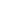 Address:____________________________________________________________________________________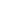 ___________________________________________________________________________________________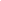 Email:______________________________________________________________________________________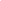 Phone: _____________________________________________________________________________________I am interested in the following committees:☐ Air (Air-Monitoring)☐ Land (Flood, mitigation, noise, and light pollution)☐  Water (Desalination, seagrass, and water monitoring)☐ Aransas Pass Alliance Team☐ IOB Community Action Team☐ Ingleside Action Team☐ Port of Corpus Christi Watch GroupComments/Suggestions: ____________________________________________________________________________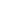 _________________________________________________________________________________________________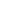 Please return application and dues (if applicable) to:
IOBCWA, 1018 Bayshore Drive, Ingleside on the Bay, TX 78362For further information, visit IOBCWA.org.